Einzelsätze zur Grammatik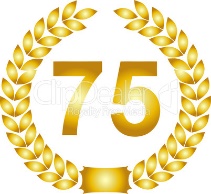 Pronomina:Id, quod mihi minime placet, vobis placet.Ea, quae videtis, nobis maxime placet.Pensa illius discipuli mali magistro eius non placentMonumenta huius urbis hoc anno multi homines spectant.Nobis interdum pensa magna sunt.Caesar nobis de se et bellum contra Gallos narrat.Dic mihi: Quid egisti?Tarquinius Lucretiam videt et eam stuprare in animo habet. Lucretia mala verba eius audire debet.Quod Iulia semper bene respondet, magister eam saepe laudat.Hannibal patriam suam reliquit. Idem non solum Saguntum, oppidum Romanorum, delevit, sed etiam incolas eorum interfecit.Amici nostril mihi forum Romanum et pulchra monumenta eius monstraverunt. Socii Romanorum magno in periculo sunt, quod hostes urbem eorum iam diu oppugnant. Romani eos adiuvare in animo habent. Spectaculane, quae in amphitheatro magno spectavimus, tibi placuerunt?Quodam tempore Sisyphus deis filium, quem interfecit, apposuit.Quidam vir clarus copias Hannibalis vicit.Romani Sabinos in oppidum suum invitant, quod filias eorum rapere in animo habent.Sabini libenter in oppidum novum veniunt et aedificia eius spectant.Collatinus Lucretiam et virtutem eius laudavit.Romani Tarquinium et familiam eius ex oppido expulerunt.Magna est gloria Tarquinii et militum eius.Relativsätze:Cui vestrum hic imperator, quem Carthaginienses superare non potuerunt, notus non est?Romani Gallos, quibus viri magna virtute sunt, audire non potuerunt, quod dormiverunt.Manlius, quem anseres excitaverunt, arma sua cepit.Manlius, quem Romani maxime amaverunt, nomen Capitolinus accepit.Romani naves fecerunt, quibus per mare in terram hostium venire in animo habuerunt.De bellis, quae Romani cum hostibus gesserunt, in his libris legimus.Puellae, quibuscum Europa lusit, magno timore tauri adductae litus reliquerunt.Europa in tergo eius tauri, cui appropinquat, sedere audit.Taurus, in cuius tergo Europa sedere audit, eam in Cretam insulam portat.Idem deus etiam aliis puellis, quas amare in animo habuit, animal apparuit.Cicero, hic vir clarus, rem publicam Romanam, quae summo in periculo fuit, servavit.Minos rex Cretae Atheniensibus, quos bello vicit, imperavit: Mittite quotannis liberos vestros, quos Minotaurus devorare potest.Aegeus, rex Atheniensium, cuius filius in Cretam insulam navigavit, magna cura navem eius exspectavit.Ariadna ab Daedalo, qui labyrinthum aedificavit, auxilium petit: “Adiuva adulescentem, qui mihi maxime placet.”Hoc monstrum, quod Minos in labyrinthum inclusit, filius tauri est.Theseus, qui auxilio fili labyrinthum relinquere potuit, Ariadnam in matrimonium ducere in animo habuit.Theseus sine Ariadna, quam in Naxo insula reliquit, domum navigavit.Turrim, quam in litore maris vidimus, ascendere constituimus.Theseus Minotaurum eodem gladio, quo iam multos hostes necavit, interficere in animo habuit.Sisyphus, quem dei in Tartaro puniverunt, saxum in montem volvere debet.Unterschiedliche Fälle:Publius Cornelius Scipio, imperator summa virtute, cum Hannibale gladio pugnavit.Quod Caesari magnae copiae sunt, Galliam in provinciam Romanam fecit.Magnus fuit Romanorum amor patriae.Milites Hannibalis odio Romanorum adducti in Italiam venerunt.Daedalus, qui summo studio aedificia pulchra aedificavit, ab Minoe navem petivit.Eodem die cum filio alis Cretam reliquit.Romani, quibus nulla spes fuit, timore hostium Capitolium ascenderunt.Daedalus manu sua alas facere in animo habuit.Procrustes hominibus summa magnitudine partes corporis praecidit.Procrusti enim duo lecti sunt.In foro Romano multa templa deorum videre potuimus.Petrus magno timore adductus Via Appia Romam reliquit.Milites, viri magna virtute, in patriam venire in animo habuerunt.In foro Romano ambulare nobis maxime placet.Theseus filo Ariadnae exitum labyrinthi invenire potuit.Multas horas in labyrinth mansit.Meridie sol ceram, qua Daedalus pennas coniunxit, tabuit.Tantalus in aqua stat, Sisyphus saxum in montem volvit.Sisyphus deos facinoribus malis lacessivit,.Summo in monte arbor pulchra stat.Satzgefüge:Quod Sisyphus Mortem cepit, homines diu mori non potuerunt.Quamquam Orpheus a deis Tartari auxilium petivit, tamen sine Eurydicam in terram revenit.Quamquam milites summa vi pugnaverunt, tamen vincere non potuerunt.Dum Theseus in labyrintho Minotaurum quaerit, Ariadna magno timore huius viri adducta in litore adventum eius exspectavit.Dum Galli Capitolium ascendunt, Romani dormiverunt.Dum Icarus in mare cadit, Daedalus ante eum volavit.Si homines deos lacessunt, in Tartaro magnas poenas solvere debent.Multi homines in Tartaro poenas solvere debent, quod deos lacessiverunt.Quamquam Ariadna Theseum summa vi adiuvit, tamen eam in insula reliquit et domum navigavit.Dum Hannibal milites trans Alpes ducit, imperator Romanus in senatu orationem habuit.Dum Collatinus magna virtute bellum cum hostibus Romae gerit, Tarquinius uxorem eius stupravit. 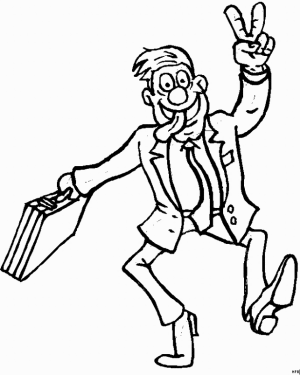 Dum Sabini spectacula in Circo Maximo vident, Romani filiae eorum rapuerunt.Dum Remus sex aves videt, Romulus augurium deorum in Palatino exspectavit.Dum viri in aqua calida sedent, pueri in aquam saltaverunt et otium eorum turbaverunt.Dum Quintus in foro Romano puellas pulchras spectat, pugna gladiatorum alios pueros delectavit.